         Государственное учреждение - Орловское региональное отделение
         Фонда социального страхования Российской Федерации
       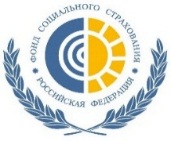          302030, г. Орел, ул. Степана Разина, д. 5
         тел.: (4862) 54-80-80 (приемная), 54-80-94 (пресс-служба)Пресс-релизДекрет с мужским характером: в Орловской области около 60 отцов сидят с детьмиПо данным Орловского регионального отделения Фонда социального страхования РФ, в настоящий момент в области детские пособия получают около 3,7 тысяч граждан. В этом списке не только матери малышей, но и отцы. Так, в отпуске по уходу за ребенком до достижения им возраста 1,5 лет или, проще говоря, в декрете находится 58 отцов. Из них с первым малышом сидят 25 человек, со вторым — 21 человек, с третьим – 6 человек, с четвертым и последующими детьми — 6 человек.Чаще всего в декрет вместо жены идут мужчины в возрасте от 25 до35 лет. Такие составляют около 80% от общей статистики. Самому молодому отцу в декрете, получающему детские пособия от ФСС, – 25 лет, а самому старшему - 56 лет. Кстати, большинство мужчин-получателей пособий проживают в крупных городах Орловской области - Орле и Ливнах.Орловское ФСС напоминает, что оформить отпуск по уходу за ребенком и получать пособие имеет право любой близкий родственник, фактически осуществляющий уход за ребенком, подлежащий обязательному социальному страхованию: отец, бабушка, дедушка, даже тётя или дядя.___________________Информация Орловского регионального отделения Фонда